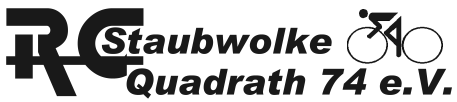 Beitragsordnung1. Mitgliederbeiträge:	Erwachsene Mitglieder				70 €	Jugendliche Mitglieder (14 – 18 Jahre)	33 €	Schüler (bis 14 Jahre)				25 €	Familienbeitrag (einschl. nichteheliche Partnerschaften mit gleicher 	Adresse) für Erwachsene ab der zweiten Person 50 % Nachlass	Kinder/Jugendliche, die nicht am aktiven Radsport teilnehmen und 	keinerlei Unterstützung aus Vereinsmitteln erhalten, zahlen einen 	verminderten Beitrag. Er richtet sich nach der Beitragsabführung für 	jugendliche Mitglieder an den Landesverband.   .

2. Ehrenmitglieder zahlen keinen Beitrag.

3. Für Mitglieder, die ihre gesetzliche Dienstpflicht ableisten, ruht die Beitragszahlung.

4. Der Beitrag ist im ersten Quartal für das Kalenderjahr im voraus zu entrichten.

5. Neu aufgenommene Mitglieder zahlen ihren Beitrag anteilig ab dem 1. des Eintrittsmonats.Stand: Juli 2014
